§3-1311.  Accord and satisfaction by use of instrument(1).   Subsections (2) to (4) apply if a person against whom a claim is asserted proves that:(a).  The person in good faith tendered an instrument to the claimant as full satisfaction of the claim;  [PL 1993, c. 293, Pt. A, §2 (NEW).](b).  The amount of the claim was unliquidated or subject to a bona fide dispute; and  [PL 1993, c. 293, Pt. A, §2 (NEW).](c).  The claimant obtained payment of the instrument.  [PL 1993, c. 293, Pt. A, §2 (NEW).][PL 1993, c. 293, Pt. A, §2 (NEW).](2).   Unless subsection (3) applies, the claim is discharged if the person against whom the claim is asserted proves that the instrument or an accompanying written communication contained a conspicuous statement to the effect that the instrument was tendered as full satisfaction of the claim.[PL 1993, c. 293, Pt. A, §2 (NEW).](3).   Subject to subsection (4), a claim is not discharged under subsection (2) if either of the following applies:(a).  The claimant, if an organization, proves that:(i)  Within a reasonable time before the tender, the claimant sent a conspicuous statement to the person against whom the claim is asserted that communications concerning disputed debts, including an instrument tendered as full satisfaction of a debt, are to be sent to a designated person, office or place; and(ii)  The instrument or accompanying communication was not received by that designated person, office or place; or  [PL 1993, c. 293, Pt. A, §2 (NEW).](b).  The claimant, whether or not an organization, proves that within 90 days after payment of the instrument, the claimant tendered repayment of the amount of the instrument to the person against whom the claim is asserted.  This paragraph does not apply if the claimant is an organization that sent a statement complying with paragraph (a), subparagraph (i).  [PL 1993, c. 293, Pt. A, §2 (NEW).][PL 1993, c. 293, Pt. A, §2 (NEW).](4).   A claim is discharged if the person against whom the claim is asserted proves that within a reasonable time before collection of the instrument was initiated, the claimant, or an agent of the claimant having direct responsibility with respect to the disputed obligation, knew that the instrument was tendered in full satisfaction of the claim.[PL 1993, c. 293, Pt. A, §2 (NEW).]SECTION HISTORYPL 1993, c. 293, §A2 (NEW). The State of Maine claims a copyright in its codified statutes. If you intend to republish this material, we require that you include the following disclaimer in your publication:All copyrights and other rights to statutory text are reserved by the State of Maine. The text included in this publication reflects changes made through the First Regular and First Special Session of the 131st Maine Legislature and is current through November 1. 2023
                    . The text is subject to change without notice. It is a version that has not been officially certified by the Secretary of State. Refer to the Maine Revised Statutes Annotated and supplements for certified text.
                The Office of the Revisor of Statutes also requests that you send us one copy of any statutory publication you may produce. Our goal is not to restrict publishing activity, but to keep track of who is publishing what, to identify any needless duplication and to preserve the State's copyright rights.PLEASE NOTE: The Revisor's Office cannot perform research for or provide legal advice or interpretation of Maine law to the public. If you need legal assistance, please contact a qualified attorney.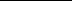 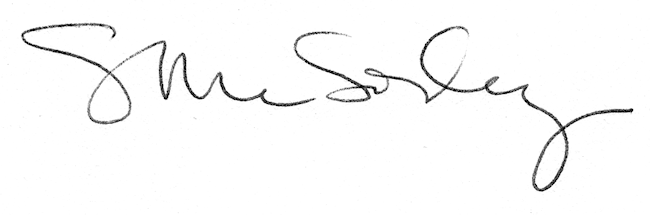 